GUDSTENESTEPERMENforHaram kyrkjelydogFjørtoft kyrkjelyd 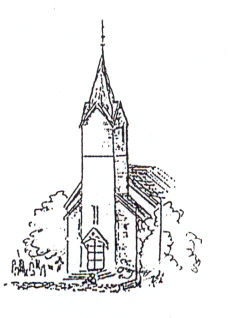 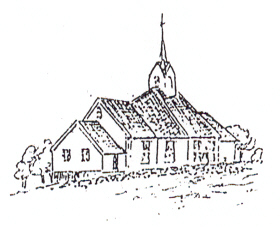 Haram kyrkjeGUDSTENESTEPERMENforHaram kyrkjelydogFjørtoft kyrkjelyd Haram kyrkjeGUDSTENESTEPERMENforHaram kyrkjelydogFjørtoft kyrkjelyd Fjørtoft kyrkjeGUDSTENESTEPERMENforHaram kyrkjelydogFjørtoft kyrkjelyd Fjørtoft kyrkjeGUDSTENESTEPERMENforHaram kyrkjelydogFjørtoft kyrkjelyd Lepsøy bedehuskapell GUDSTENESTEPERMENforHaram kyrkjelydogFjørtoft kyrkjelyd Lepsøy bedehuskapellGUDSTENESTEPERMENforHaram kyrkjelydogFjørtoft kyrkjelyd Longva bedehusGUDSTENESTEPERMENforHaram kyrkjelydogFjørtoft kyrkjelyd Aud Palma Haram MarøyGUDSTENESTEPERMENforHaram kyrkjelydogFjørtoft kyrkjelyd Haram kyrkjekontorGUDSTENESTEPERMENforHaram kyrkjelydogFjørtoft kyrkjelyd Organist